Положение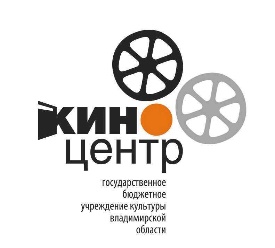 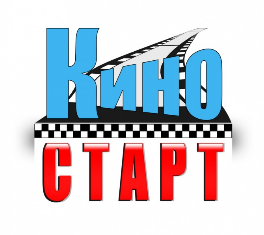 об областном открытом фестивалелюбительского короткометражного фильма «Киностарт».1. Общие положения.1.1. Настоящее Положение регламентирует порядок проведения областного фестиваля любительского короткометражного фильма «Киностарт» (далее — Фестиваль), требования к представленным работам, порядок их предоставления, сроки проведения Фестиваля.1.2. Учредитель Фестиваля:	- Департамент культуры Владимирской областиОрганизатор Фестиваля:	- Государственное бюджетное учреждение культуры Владимирской области «Киноцентр» (далее – Киноцентр).	1.З. Итоговые мероприятия Фестиваля пройдут в городе Владимире с 7 по 11 декабря 2020 года.2. Цель и задачи Фестиваля.2.1 Цель Фестиваля:- приобщение широкого круга лиц к киноискусству путем вовлечения в процесс создания короткометражных документальных, художественных и анимационных аудиовизуальных произведений различной жанровой и тематической направленности (далее – Фильмы), способствующих духовно-нравственному и патриотическому воспитанию граждан.2.2. Задачи Фестиваля:- реализация фестивальных мероприятий, мотивирующих к творческой деятельности в области киноискусства;- выявление и поддержка талантливых участников Фестиваля, внесших заметный вклад в представленные на Фестиваль Фильмы (рассматриваются все этапы работы: над сценарием, режиссурой, разработкой декораций и костюмов, съёмками, исполнением ролей, монтажом, а также, для анимационных фильмов - разработкой персонажей, их прорисовкой, озвучкой и др.);- повышение уровня мастерства участников Фестиваля, объединение лиц, осуществляющих деятельность в области создания Фильмов для обмена информацией и наработанным опытом;- освоение новых методик и технологий создания Фильмов;- привлечение внимания граждан, государственных, общественных и коммерческих организаций к деятельности, осуществляемой в области кинематографии;- воспитание чувства гражданского долга, ответственного отношения к сохранению и преумножению достижений человека в различных областях его деятельности;- пропаганда здорового образа жизни среди населения.З. Условия участия в Фестивале.3.1. К участию в Фестивале допускаются Фильмы, материалы о которых направлены в оргкомитет Фестиваля согласно представленному в настоящем положении порядку.3.2.  Не рассматриваются для участия в Фестивале:- Фильмы, принимавшие участие в Фестивале ранее, - Фильмы, снятые до 01.12.2017 года, - Фильмы, не соответствующие требованиям, целям и задачам Фестиваля, изложенным в настоящем положении.3.3. Участвовать в Фестивале могут фильмы из всех регионов России, дальнего и ближнего зарубежья. При этом все диалоги должны быть представлены на русском языке (в формате качественно выполненных субтитров).3.4. Авторами или группой авторов одновременно может быть представлено не более 2-х Фильмов по каждой номинации.4. Требования к конкурсным Фильмам.4.1. В Фестивале принимают участие Фильмы по номинациям:	- «Короткометражный художественный фильм»	- «Короткометражный документальный фильм»	- «Короткометражный анимационный фильм»	- «Социальный ролик»	- «Промо-ролик» (короткий рекламно-информационный ролик)4.2. Требования к продолжительности Фильмов:	-в номинациях «Короткометражный художественный фильм» и «Короткометражный документальный фильм» - не более 26 минут	-в номинации «Короткометражный анимационный фильм» - не более 5 минут	-в номинации «Социальный ролик» - не более 5 минут	-в номинации «Промо-ролик» - не более 2 минут4.3. Технические требования к Фильмам:-Тип носителя или размещение контента - облачные хранилища, ссылки, флешки. -Формат MP4. -Тип сжатия H.264.-Частота кадров - 25 к/с (желательно).-Битрейт – любой. Размер и пропорции – исходные (т.е. любые).5. Оргкомитет Фестиваля.5.1. В целях решения организационных вопросов, а также для рассмотрения поступающих заявок и сопутствующих материалов, направленных для участия в Фестивале, формируется оргкомитет Фестиваля. 5.2. Состав оргкомитета Фестиваля утверждается приказом директора Киноцентра.5.3. Оргкомитет утверждает Программу Фестиваля, которая будет опубликована на сайте ГБУК ВО «Киноцентр» (http://vladkino33.ru/, раздел «Мероприятия», вкладка «Фестивали») не позднее, чем за 7 рабочих дней до даты начала мероприятий Фестиваля.6. Сроки проведения Фестиваля. 6.1. До 01 октября 2020 г необходимо направить в адрес Оргкомитета Фестиваля анкету-заявку (по форме согласно приложения к настоящему положению), фотографию режиссёра (300dpi), З качественных стоп-кадра представленного Фильма, законченный вариант Фильма (в соответствии с техническими требованиями к Фильмам Фестиваля).6.2. Сроки основных этапов Фестиваля:- приём заявок на участие в Фестивале — до 01 октября 2020 года;- утверждение состава Оргкомитета Фестиваля – до 01 сентября 2020 года;- утверждение состава жюри Фестиваля – до 01ноября 2020 года;-утверждение Программы фестиваля – до 23 ноября 2020 года;- оплата организационного взноса — до 30 ноября 2020 года; - проведение основных мероприятий Фестиваля, определение победителей Фестиваля — с 7 по 11 декабря 2020 г.7. Жюри Фестиваля.7.1. В состав жюри Фестиваля войдут лица, имеющие непосредственное отношение к киноиндустрии, специально приглашённые для работы в составе жюри Фестиваля, Киноцентра, государственных учреждений культуры, средств массовой информации, деятели культуры и искусства.7.2. Состав жюри утверждается Приказом директора департамента культуры Владимирской области по представлению Киноцентра.8. Критерии оценки Фильмов.8.1. Фильмы будут оцениваться жюри Фестиваля по следующим критериям:- соответствие целям и задачам Фестиваля;- актуальность и социальная значимость представленного Фильма;- полнота и выразительность раскрытия основной темы Фильма и дополнительных сюжетных линий;- художественная целостность Фильма;- качество и результативность решения творческих и технических вопросов в представленном Фильме;- оригинальность режиссёрского решения, новаторство, творческий подход в решениях, использованных в процессе создания Фильма;- выразительность актёрских работ.8.2. Фильмы-участники Фестиваля не должны нарушать моральные, этические нормы, законодательство Российской Федерации.9. Награждение.9.1. Фильмы-победители будут определены жюри Фестиваля и объявлены на торжественной церемонии награждения. 9.2. Фильмы-победители Фестиваля награждаются дипломами и специальными призами. 	В дипломах указывается название фильма, отмеченного жюри и его авторы.9.3. Решением жюри Фестиваля может быть учреждён Гран-При.9.4. Жюри имеет право не определять победителей в номинациях или определять несколько победителей по одной или нескольким номинациям, а также учреждать специальные призы и специальные дипломы. 9.5.  Присуждение Гран-При, специальных дипломов и специальных призов носит необязательный характер.10. Организационный взнос. 10.1. Для участия в Фестивале участнику фестиваля необходимо оплатить организационный взнос.10.2.  Сумма организационного взноса составляет 500 рублей (Пятьсот рублей) за каждый конкурсный Фильм, участвующий в фестивале. 10.3. В случае, если от одного участника фестиваля заявлено более одного конкурсного Фильма, оплата организационного взноса предусмотрена за каждый конкурсный Фильм.10.4. Реквизиты для оплаты:Государственное бюджетное учреждение культуры Владимирской области «Киноцентр» (ГБУК ВО «Киноцентр»)Юридический адрес: 600033, г. Владимир, ул. Диктора Левитана, д.27 «А». Почтовый адрес: 600033, г. Владимир, а/я 46.ОГРН 1023301462931 ОКТМО 02374749 ИНН 3328100450 КПП 332701001УФК по Владимирской области (ГБУК ВО «Киноцентр» л/с 20286У71620) р/с 40601810000081000001 БИК 041708001, Отделение Владимир г. ВладимирПри оплате организационного взноса обязательно указание КБК 00000000000000000130 (проставляется цифра 0 семнадцать раз, а потом 130). Справки по оплате - по телефону 8(4922)34-27-64.10.5. Творческие объединения ГБУК ВО «Киноцентр», ставшие участниками Фестиваля, от уплаты организационного взноса освобождаются.10.6. Денежные средства, полученные Киноцентром по факту оплаты организационных взносов, будут направлены на расходы, связанные с организацией и проведением мероприятий Фестиваля.10.7. Расходы на питание, проживание и транспортное обеспечение участников в дни проведения Фестиваля осуществляет направляющая сторона. 11. Прочие условия.11.1. Направление авторских работ (Фильмов) для участия в Фестивале означает согласие автора (группы авторов) со всеми условиями, изложенными в настоящем Положении, в том числе на обработку персональных данных заявителя.11.2. Представляя свои работы на конкурс Фестиваля, участники дают согласие на их безвозмездное опубликование, публичный показ, сообщения в эфир либо передачу иным способом, если иное не оговорено с организаторами в индивидуальном порядке на момент подачи заявки.11.3. В случае предъявления требований, претензий и исков третьих лиц, в том числе правообладателей авторских и смежных прав на представленную работу (или отдельные её части), лица, представившие Фильм для участия в Фестивале, обязуются разрешать их от своего имени и за свой счет.11.4. В целях формирования позитивного имиджа Фестиваля и выполнения работы, связанной с подготовкой и проведением Фестиваля, допускается:- демонстрация Фильмов и/или их фрагментов организаторами Фестиваля без выплаты авторского вознаграждения правообладателям, так как материалы, представленные на Фестиваль участниками, и права на их использование, передаются организаторам Фестиваля безвозмездно;- размещение в Интернете, в печатных изданиях, на телевидении, на информационных стендах, на сувенирной продукции, и т.п. изображений и видеокадров, взятых из представленных на Фестивале Фильмов, разрешено правообладателями Фильмов также на безвозмездной основе.11.5. При обнаружении несоответствия действительности представленных авторами сведений (в том числе указанных в анкете-заявке), оргкомитет имеет право отстранить от участия в Фестивале недобросовестных участников. Итоги по ним могут быть пересмотрены. Возврат организационного взноса, а также компенсация иных расходов, понесённых такими участниками, не осуществляются. 12. Контактная информация.12.1. Заявки на участие в Фестивале необходимо направлять:	- либо на почтовый адрес: 600033, г. Владимир, а\я 46;	-либо на адрес электронной почты: vladkino33@mail.ru (тема письма: «Фестиваль «Киностарт»)	- тел/факс: 8(4922) 34 25 87, 8 (915) 764 62 17Приложение к Положению о проведении областного открытого фестиваля любительского короткометражного фильма «КИНОСТАРТ» АНКЕТА-ЗАЯВКАна участие в областном открытом фестивале любительского короткометражного фильма «КИНОСТАРТ»Настоящим даю согласие на обработку моих персональных данных, в соответствии с Федеральным Законом от 27 июля 2006 года № 152 - ФЗ «О персональных данных», в рамках проведения Фестиваля. _____________________________ Подпись участника фестиваля (заявителя), руководителя творческого объединения_______________ ДатаОСНОВНЫЕ СВЕДЕНИЯОСНОВНЫЕ СВЕДЕНИЯОСНОВНЫЕ СВЕДЕНИЯ1.Наименование творческого объединения (киностудии, кружка, творческого коллектива, авторской группы и т.п.) 2.ФИО руководителя творческого объединения (полностью), сотовый телефон, e-mail. 3.Полное название организации, на базе которой работает творческое объединение 4.Юридический адрес организации. ФИО директора. Адрес физического лица5.Банковские реквизиты организации 6.Название Фильма 7.Режиссёр Фильма 8.Главная сюжетная тема Фильма 9.Номинация 10. Возрастное ограничение11.Продолжительность фильма ДОПОЛНИТЕЛЬНЫЕ СВЕДЕНИЯ, ПОЖЕЛАНИЯДОПОЛНИТЕЛЬНЫЕ СВЕДЕНИЯ, ПОЖЕЛАНИЯДОПОЛНИТЕЛЬНЫЕ СВЕДЕНИЯ, ПОЖЕЛАНИЯ1.Творческий дебют (если есть) 2.Количество и возраст лиц, планирующих посетить мероприятия Фестиваля 3.Краткая справка об истории творческого объединения, создавшего Фильм. Репертуарный багаж. 4.Интересные 	факты из истории создания Фильма (при необходимости) 